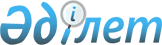 О государственной поддержке развития животноводства в Актюбинской области на 2017 год
					
			Утративший силу
			
			
		
					Постановление акимата Актюбинской области от 30 января 2017 года № 13. Зарегистрировано Департаментом юстиции Актюбинской области 17 февраля 2017 года № 5264. Утратило силу постановлением акимата Актюбинской области от 11 апреля 2017 года № 93      Сноска. Утратило силу постановлением акимата Актюбинской области от 11.04.2017 № 93 (вводится в действие со дня его первого официального опубликования).

      В соответствии со статьей 27 Закона Республики Казахстан от 23 января 2001 года "О местном государственном управлении и самоуправлении в Республике Казахстан", приказом Министра сельского хозяйства Республики Казахстан от 19 ноября 2014 года № 3-1/600 "Об утверждении Правил субсидирования развития племенного животноводства, повышения продуктивности и качества продукции животноводства", зарегистрированного в Реестре государственной регистрации нормативных правовых актов № 9987, акимат Актюбинской области ПОСТАНОВЛЯЕТ:

      1. Утвердить:

      1) нормативы субсидий на возмещение до 100% затрат по искусственному осеменению маточного поголовья крупного рогатого скота в крестьянских (фермерских), личных подсобных хозяйствах и производственных кооперативах, удешевление затрат по заготовке и приобретению грубых, сочных, концентрированных кормов и кормовых добавок согласно приложению 1 к настоящему постановлению;

      2) критерии и требования к поставщикам услуг по искусственному осеменению маточного поголовья крупного рогатого скота в крестьянских (фермерских), личных подсобных хозяйствах и производственных кооперативах, товаропроизводителям по заготовке и приобретению грубых, сочных, концентрированных кормов и кормовых добавок согласно приложению 2 к настоящему постановлению;

      3) объемы субсидий по направлениям субсидирования развития племенного животноводства, повышения продуктивности и качества продукции животноводства согласно приложению 3 к настоящему постановлению.

      2. Государственному учреждению "Управление сельского хозяйства Актюбинской области" обеспечить направление настоящего постановления на официальное опубликование в периодических печатных изданиях и эталонном контрольном банке нормативных правовых актов Республики Казахстан.

      3. Контроль за исполнением настоящего постановления возложить на заместителя акима Актюбинской области Джумагазиева М.С.

      4. Настоящее постановление вводится в действие со дня его первого официального опубликования.

 Нормативы субсидий на возмещение до 100% затрат по искусственному осеменению маточного поголовья крупного рогатого скота в крестьянских (фермерских), личных подсобных хозяйствах и производственных кооперативах, удешевление затрат по заготовке и приобретению грубых, сочных, концентрированных кормов и кормовых добавок      *Примечание: выделение субсидий осуществляется согласно приоритетности установленных Правилами субсидирования развития племенного животноводства, повышения продуктивности и качества продукции животноводства, утвержденных приказом Министра сельского хозяйства Республики Казахстан от 19 ноября 2014 года № 3-1/600 (зарегистрированный в Реестре государственных нормативных правовых актов за № 9987).

 Критерии и требования к поставщикам услуг по искусственному осеменению маточного поголовья крупного рогатого скота в крестьянских (фермерских), личных подсобных хозяйствах и производственных кооперативах, товаропроизводителям по заготовке и приобретению грубых, сочных, концентрированных кормов и кормовых добавок Объемы субсидий по направлениям субсидирования развития племенного животноводства, повышения продуктивности и качества продукции животноводства      Примечание:

      * нормативы субсидий указаны в подпунктах 2.1., 2.2., 2.3., 2.4. пункта 2 приложение 1 к настоящему постановлению;

      ** объем субсидий определяется исходя из фактически заявленного объема.

      *** с учетом повышения норматива субсидий до 50% (согласно Правил субсидирования развития племенного животноводства, повышения продуктивности и качества продукции животноводства, утвержденных приказом Министра сельского хозяйства Республики Казахстан от 19 ноября 2014 года № 3-1/600).


					© 2012. РГП на ПХВ «Институт законодательства и правовой информации Республики Казахстан» Министерства юстиции Республики Казахстан
				
      Аким Актюбинской области

Б.Сапарбаев
Приложение 1 к постановлению 
акимата Актюбинской области 
от 30 января 2017 года № 13№

Наименование направления субсидирования

Единица измерения

Норматив субсидий на 1 голову, тенге

1.

Организация искусственного осеменения маточного поголовья крупного рогатого скота в крестьянских (фермерских), личных подсобных хозяйствах и производственных кооперативах

голов

5 000

2.

Удешевление затрат по заготовке и приобретению грубых, сочных, концентрированных кормов и кормовых добавок*:

х

х

2.1.

племенное маточное поголовье крупного рогатого скота мясного направления зарубежной селекции из дальнего зарубежья

голов

83 000

2.2.

откормочные площадки 1 категории по крупному рогатому скоту

голов

40 000

2.3.

племенное маточное поголовье крупного рогатого скота молочного направления со среднегодовым удоем свыше 7000 литров 

голов

132 000

2.4.

племенное маточное поголовье крупного рогатого скота молочного направления со среднегодовым удоем свыше 5000 литров 

голов

80 000

Приложение 2 к постановлению 
акимата Актюбинской области 
от 30 января 2017 года № 13№

Наименование направления субсидирования

Критерии и требования

1.

Организация искусственного осеменения маточного поголовья крупного рогатого скота в крестьянских (фермерских), личных подсобных хозяйствах и производственных кооперативах

1. Наличие пунктов по искусственному осеменению, оснащенных и соответствующих зоотехническим и ветеринарно-санитарным требованиям;

2. Наличие техников-осеменаторов, прошедших специальные подготовительные курсы, зарегистрированных в реестре субъектов племенного животноводства.

2.

Удешевление затрат по заготовке и приобретению грубых, сочных, концентрированных кормов и кормовых добавок

1. Для племенного маточного поголовья крупного рогатого скота мясного направления:

наличие регистрации маточного поголовья крупного рогатого скота в базе данных информационной аналитической системы и идентификации сельскохозяйственных животных.

2. Для откормочных площадок 1 категории:

регистрации поголовья крупного рогатого скота в базе данных идентификации сельскохозяйственных животных (подтверждается выпиской из базы идентификации сельскохозяйственных животных).

3. Для племенного маточного поголовья крупного рогатого скота молочного направления со среднегодовым удоем свыше 7 000 кг:

среднегодовой удой от одной фуражной коровы согласно годовому статистическому отчету за прошлый год должен составить не менее 7 000 кг. 

4. Для племенного маточного поголовья крупного рогатого скота молочного направления со среднегодовым удоем свыше 5 000 кг:

среднегодовой удой от одной фуражной коровы согласно годовому статистическому отчету за прошлый год должен составить не менее 5 000 кг. 

Приложение 3 к постановлению 
акимата Актюбинской области 
от 30 января 2017 года № 13№

Направление субсидирования

Единица измере-ния

Нормативы субсидий на 1 единицу, тенге

Объем субсидий

Сумма субсидий, тысяч тенге

Скотоводство

Скотоводство

Скотоводство

Скотоводство

Скотоводство

Скотоводство

1.

Организация искусственного осеменения маточного поголовья крупного рогатого скота в крестьянских (фермерских), личных подсобных хозяйствах и производственных кооперативах

голов

5 000

10 000

50 000

Мясное скотоводство

Мясное скотоводство

Мясное скотоводство

Мясное скотоводство

Мясное скотоводство

Мясное скотоводство

1.

Ведение селекционной и племенной работы

Ведение селекционной и племенной работы

Ведение селекционной и племенной работы

Ведение селекционной и племенной работы

Ведение селекционной и племенной работы

1)

маточное поголовье крупного рогатого скота, охваченного породным преобразованием

голов

18 000

66 418

1 195 524

2)

маточное поголовье племенного крупного рогатого скота

голов

20 000

10 100

202 000

3)

содержание племенных быков-производителей мясных пород в общественных стадах

голов

104 000

1 200

124 800

2.

Приобретение племенного и селекционного крупного рогатого скота

Приобретение племенного и селекционного крупного рогатого скота

Приобретение племенного и селекционного крупного рогатого скота

Приобретение племенного и селекционного крупного рогатого скота

Приобретение племенного и селекционного крупного рогатого скота

1)

отечественный племенной крупный рогатый скот

голов

154 000

4 528

697 312

2)

импортированный племенной и селекционный крупный рогатый скот

голов

118 000

206

24 308

3.

Удешевление стоимости производства говядины

Удешевление стоимости производства говядины

Удешевление стоимости производства говядины

Удешевление стоимости производства говядины

Удешевление стоимости производства говядины

1)

1 уровень

тонн

300

4 000

1 200 000

2)

2 уровень

тонн

170

350

59 500

3)

3 уровень

тонн

100

190

19 000

4.

Реализация бычков на откормочные площадки первого уровня производства 

голов

24 000

7 700

184 800

5.

Удешевление затрат по заготовке и приобретению грубых, сочных, концентрированных кормов и кормовых добавок

голов

*

**

539 004

Всего сумма

Всего сумма

Всего сумма

Всего сумма

Всего сумма

4 246 248

Молочное скотоводство

Молочное скотоводство

Молочное скотоводство

Молочное скотоводство

Молочное скотоводство

Молочное скотоводство

1.

Ведение селекционной и племенной работы

Ведение селекционной и племенной работы

Ведение селекционной и племенной работы

Ведение селекционной и племенной работы

Ведение селекционной и племенной работы

1)

маточное поголовье племенного крупного рогатого скота

голов

20 000

3 999

79 980

2)

содержание племенных быков-производителей молочных и комбинированных пород в общественных стадах

голов

104 000

100

10 400

2.

Приобретение племенного крупного рогатого скота

Приобретение племенного крупного рогатого скота

Приобретение племенного крупного рогатого скота

Приобретение племенного крупного рогатого скота

Приобретение племенного крупного рогатого скота

1)

отечественный племенной крупный рогатый скот

голов

154 000

500

77 000

2)

импортированный племенной крупный рогатый скот

голов

118 000

294

34 692

3.

Удешевление стоимости производства молока

Удешевление стоимости производства молока

Удешевление стоимости производства молока

Удешевление стоимости производства молока

Удешевление стоимости производства молока

1)

1 уровень, ***

тонн

37,5

8 800

330 000

2)

2 уровень

тонн

15

1 300

19 500

3)

3 уровень

тонн

10

1 000

10 000

4.

Удешевление затрат по заготовке и приобретению грубых, сочных, концентрированных кормов и кормовых добавок

голов

*

**

181 200

Всего сумма

Всего сумма

Всего сумма

Всего сумма

Всего сумма

742 772

Мясное птицеводство

Мясное птицеводство

Мясное птицеводство

Мясное птицеводство

Мясное птицеводство

Мясное птицеводство

1.

Удешевление стоимости производства мяса птицы:

1)

3 уровень

тонн

50

3 000

150 000

Всего сумма

Всего сумма

Всего сумма

Всего сумма

Всего сумма

150 000

Яичное птицеводство

Яичное птицеводство

Яичное птицеводство

Яичное птицеводство

Яичное птицеводство

Яичное птицеводство

1.

Удешевление стоимости производства пищевого яйца: 

1)

1 уровень

штук

3

85 000 000

255 000

Всего сумма

Всего сумма

Всего сумма

Всего сумма

Всего сумма

255 000

Свиноводство

Свиноводство

Свиноводство

Свиноводство

Свиноводство

Свиноводство

1.

Удешевление стоимости производства свинины

тонн

98

3 750

367 500

Всего сумма

Всего сумма

Всего сумма

Всего сумма

Всего сумма

367 500

Овцеводство (козоводство)

Овцеводство (козоводство)

Овцеводство (козоводство)

Овцеводство (козоводство)

Овцеводство (козоводство)

Овцеводство (козоводство)

1.

Ведение селекционной и племенной работы

Ведение селекционной и племенной работы

Ведение селекционной и племенной работы

Ведение селекционной и племенной работы

Ведение селекционной и племенной работы

1)

маточное поголовье овец, охваченного породным преобразованием

голов

1 500

130 000

195 000

2.

Приобретение племенных баранчиков и ярок

голов

8 000

9 500

76 000

3.

Удешевление стоимости производства баранины (ягнятины)

Удешевление стоимости производства баранины (ягнятины)

Удешевление стоимости производства баранины (ягнятины)

Удешевление стоимости производства баранины (ягнятины)

Удешевление стоимости производства баранины (ягнятины)

1)

1 уровень

тонн

200

160

32 000

2)

2 уровень

тонн

100

60

6 000

Всего сумма

Всего сумма

Всего сумма

Всего сумма

Всего сумма

309 000

Коневодство

Коневодство

Коневодство

Коневодство

Коневодство

Коневодство

1.

Приобретение племенных лошадей 

голов

40 000

350

14 000

2.

Удешевление стоимости производства конины

тонн

92

400

36 800

3.

Удешевление стоимости производства кумыса

тонн

60

200

12 000

Всего сумма

Всего сумма

Всего сумма

Всего сумма

Всего сумма

62 800

Верблюдоводство

Верблюдоводство

Верблюдоводство

Верблюдоводство

Верблюдоводство

Верблюдоводство

1.

Удешевление стоимости производства шубата (биошубат и улучшенный шубат)

тонн

55

60

3 300

Всего сумма

Всего сумма

Всего сумма

Всего сумма

Всего сумма

3 300

ИТОГО сумма

ИТОГО сумма

ИТОГО сумма

ИТОГО сумма

ИТОГО сумма

6 186 620

